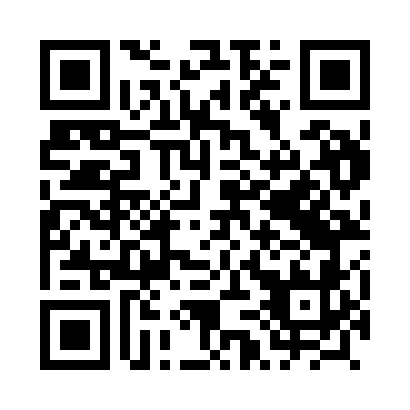 Prayer times for Korzonek, PolandWed 1 May 2024 - Fri 31 May 2024High Latitude Method: Angle Based RulePrayer Calculation Method: Muslim World LeagueAsar Calculation Method: HanafiPrayer times provided by https://www.salahtimes.comDateDayFajrSunriseDhuhrAsrMaghribIsha1Wed2:545:1812:415:478:0510:192Thu2:505:1612:415:488:0710:223Fri2:475:1412:415:498:0910:254Sat2:435:1212:415:508:1010:285Sun2:405:1112:415:518:1210:316Mon2:375:0912:415:528:1310:347Tue2:335:0712:415:538:1510:378Wed2:295:0612:415:548:1610:409Thu2:265:0412:415:558:1810:4310Fri2:255:0212:415:568:1910:4711Sat2:255:0112:405:578:2110:4812Sun2:244:5912:405:588:2210:4913Mon2:244:5812:405:598:2410:4914Tue2:234:5612:405:598:2510:5015Wed2:224:5512:406:008:2710:5116Thu2:224:5312:416:018:2810:5117Fri2:214:5212:416:028:3010:5218Sat2:214:5112:416:038:3110:5319Sun2:204:5012:416:048:3210:5320Mon2:204:4812:416:048:3410:5421Tue2:194:4712:416:058:3510:5422Wed2:194:4612:416:068:3610:5523Thu2:194:4512:416:078:3810:5624Fri2:184:4412:416:088:3910:5625Sat2:184:4312:416:088:4010:5726Sun2:184:4212:416:098:4110:5727Mon2:174:4112:416:108:4310:5828Tue2:174:4012:416:108:4410:5929Wed2:174:3912:426:118:4510:5930Thu2:164:3812:426:128:4611:0031Fri2:164:3712:426:128:4711:00